BESKRIVNING AV EGENKONTROLLENYNGELANLÄGGNING I ETT BRÄCKVATTENOMRÅDE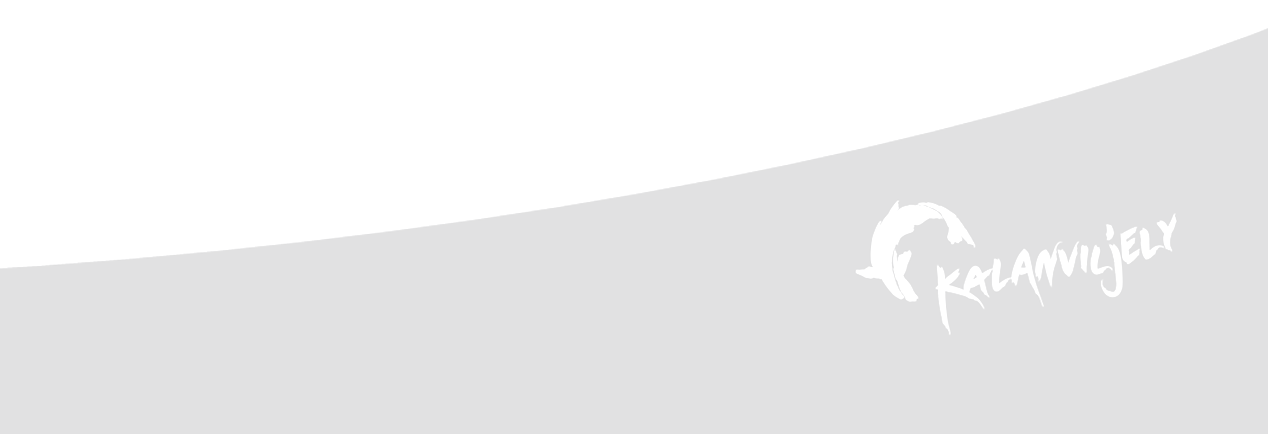 Uppgifter om företaget och ansvariga personerUppgifter om anläggningen och odlingsenheternaBeskrivning av företagets/anläggningens och odlingsenheternas verksamhetBeskrivning av anläggningens vattentillförselRensningsanläggningBokföring/dokumentation som förutsätts enligt bestämmelserna om fiskhälsaBokföring av fiskbeståndBokföring av läkemedelÖvrig bokföringAnskaffning av fiskarAnskaffning av fiskar eller rom från en annan anläggning/ett annat företagAnskaffning av fiskar eller rom från naturen till anläggningenMottagning av fiskarUppföljning och övervakning av fiskhälsaObservation av fiskarÅtgärder vid misstanke om smittaÅtgärder när smitta bekräftatsMyndigheternas inspektions- och rådgivningsbesökHantering av döda fiskarFörflyttning av fiskar inom anläggningen och från anläggningenBegränsningar som gäller förflyttningTransportutrustning och -omständigheterFörflyttning av fiskar inom företagetÖvriga transporter och förflyttningar av fiskarAllmän anläggningshygien8.1.	Personalens verksamhet vid anläggningen8.2.	Fiskodlingsredskap8.3. 	Foder och utfodring8.4. 	Arbetsbåtar och övrig transportutrustningUtbildningUppdatering av anvisningar om egenkontroll och anläggningshygienRiskbedömning11.1		Risk för att anläggningen drabbas av en sjukdom12.2	Risk för att anläggningen fungerar som sjukdomsspridareBilagor: 
Bokföring av vårdåtgärder som utförts på fiskarna Bokföring av döda (avlägsnade) fiskar Bokföring av fisktrafiken från och till anläggningen1.	Uppgifter om företaget och ansvariga personerFöretagets namn:Adress:Telefon:E-post:www-adress:Anläggningens namn:	 Adress:		 Koordinater (ETRS-TM35FIN):Telefon: e-post: Ansvarig för fiskhälsa vid anläggningen Namn:	 Telefon:E-post:		Behövliga tillstånd, registreringar och anmälningar Registernummer i vattenbruksregistret: Hälsogodkännandets nummer: Miljötillståndets nummer:Primärproduktionsställets nummer: Djurtransporttillståndets nummer:Anläggningens fiskhälsostatus:	Förordning om restriktionsområde  nr: xxx/xxxx	utfärdad 00/00 0000	(bilaga xx)	Spärrbestämmelser:		utfärdad  00/00 0000	(bilaga xx)	Övriga anläggningsspecifika bestämmelser:2.	Uppgifter om anläggningen och odlingsenheterna 2.1.	Beskrivning av företagets/anläggningens och odlingsenheternas verksamhetAnläggningens produktionsinriktning är yngelproduktion. Nätbassängerna som individualiserats med nummer är belägna utanför xx (vattenområde och koordinater här). Fiskarna kommer till anläggningen som 0-åriga med leverantörens bil. Vid 1 års ålder flyttas fiskarna med företagets egen transportbåt/genom att bogsera fiskarna i nätbassängerna till en matfiskanläggning.Vid anläggningen odlas regnbågslax. Bassängerna är flytande nätkassar som utrustats med plastpontoner. Bassängerna har placerats i havet så att inga problem uppstår beträffande vattentillförseln och syrebehovet. Olika åldersgrupper hålls separat på odlingsplatserna. I praktiken utgör anläggningen en egen epidemiologisk enhet.2.2.	Beskrivning av anläggningens vattentillförselVattentillförseln sker i nätbassänger med fri cirkulation. Anläggningen använder ytvatten. Det är inte möjligt att upprätthålla separata epidemiologiska enheter.2.3.	RensningsanläggningIngen rensningsanläggning finns i anslutning till anläggningen. 3.	Bokföring/dokumentation som förutsätts enligt bestämmelserna om fiskhälsa3.1.	Bokföring av fiskbestånd och fiskdödlighetBokföringen sköts elektroniskt. I bokföringen antecknas anskaffade yngel och förflyttningar till andra odlingsplatser.För mottagen fisk bokförs• art, ålder, mängd, medelvikt, anskaffningsdatum och bestånd samt övriga anteckningar som underlättar identifieringen • fiskarnas ursprung (från vem/varifrån och när)• partiets transportsätt och storlek• de mottagna fiskarnas placering inom anläggningenFör förflyttning till en annan bassäng eller fiskhållningsplats bokförs• art, ålder, bestånd, mängd, medelvikt samt andra möjliga identifieringsanteckningar• tidpunkten för förflyttningen och de flyttade fiskarnas placering (varifrån och vart)För förflyttning från anläggningen bokförs• art, ålder, bestånd, mängd, medelvikt samt andra möjliga identifieringsanteckningar• bassäng från vilken förflyttningen sker• tidpunkten för förflyttningen • mottagande anläggning (namn och vb-registernummer) eller utplanteringsvattendrag och utplanterare (så noggrant som möjligt)• transportsätt och transportörBokföring av dödlighetDödligheten följs upp dagligen och antalet fiskar som avlägsnas från bassängerna registreras per bassäng i dödlighetsbokföringen och utfodringsdatorn. 3.2.	Bokföring av läkemedelAll medicinering med exempelvis foderläkemedel, vaccin och användning av badnings- och bedövningsmedel antecknas i läkemedelsdagboken. Foderläkemedlen fylls i för hand och antecknas både i läkemedelsdagboken och i utfodringsdagboken.Följande uppgifter om medicineringen antecknas:1. djurets eller djurgruppens identifieringsanteckningar;2. datum när medicineringen givits;3. vem som inlett medicineringen (veterinär, djurets ägare eller innehavare eller person befullmäktigad av dessa)4. syftet med användningen av läkemedlet eller foderläkemedlet;5. läkemedlets namn;6. läkemedlets eller foderläkemedlets mängd;7. karenstid som ordinerats för foderläkemedlet; samt8. försäljaren av läkemedlet eller foderläkemedlet Alla de skriftliga handlingar gällande läkemedel och foderläkemedel som givits av veterinär, apotek eller fodertillverkare, såsom recept, ordinering av foderläkemedel och veterinärens skriftliga utredningar fogas till läkemedelsdagboken. All information om medicineringen antecknas i dagboken så fort som möjligt. Information om medicineringen måste finnas lätt tillgänglig under hela den tid som bokföringen ska förvaras för varje djur eller grupp av djur. Bokföringen ska förvaras i 5 år.De medicinerade fiskarna ska vara identifierbara under hela medicineringen och läkemedelsbehandlingen samt under karenstiden. De bassänger som behandlas med läkemedel ska märkas med flaggor eller med annat tydligt märkningssätt.3.3.	Övrig bokföringI båten finns en utfodringsdator där bassängspecifika uppgifter registreras. När det gäller distribuerat foder antecknas i bokföringen fodrens namn, inköpsdatum, tillverkar och leverantör samt förbrukning.Alla åtgärder som utförs på fiskarna registreras i anläggningsdagboken liksom även åtgärder med anknytning till renhållning och desinficering av anläggningens lokaler, utrustning och redskap m.m.Uppföljning av fiskarnas hälsaProver som tagits för att fastställa en sjukdom hos fiskarna eller undersöka parasiter antecknas i bokföringen. Laboratoriets undersökningssvar fogas också till bokföringen. • undersökningens karaktär och datum• art, ålder, bestånd och/eller andra identifieringsanteckningar• resultaten från genomförda undersökningar (t.ex. sjukdomsbestämningar)• hälsogranskningar av anläggningen eller fiskarnaFör övriga undersökningar/inspektioner av fiskarna eller anläggningen antecknas i bokföringen• undersökningens karaktär (t.ex. tillväxtmätningar) och datum• art, ålder, bestånd och/eller andra identifieringsanteckningarÄven parasitsmittor och -behandlingar antecknas i bokföringen.4.	Anskaffning av fiskar4.1.	Anskaffning av fiskar eller rom från en annan anläggning/ett annat företagFiskarna kommer till anläggningen som 0-åriga yngel med leverantörens bil. Anskaffningskällorna var x st. år 20xx. Anskaffningskällorna är stora odlare och hälsointyg är tillgängliga för yngelpartierna. Man strävar efter att genomföra placeringen i bassängerna av varje fiskparti som anskaffats från samma anskaffningskälla på ett sådant sätt att partier inte kombineras. Fiskar som härstammar från olika anskaffningskällor placeras inte i samma nätbassäng.Fiskarna flyttas från leverantörens bil till en transportbåt, med vilken de transporteras till nätbassänger i havet/nätbassänger. 4.2.	Anskaffning av fiskar eller rom från naturen till anläggningenIngen fisk eller rom från naturen anskaffas till anläggningen.4.3.	Mottagning av fiskarNär fiskar tas emot kontrolleras det att de mottagna fiskarna och dokumentationen som gäller dem är i sin ordning. Fisklastens kondition bedöms visuellt (onormal dödlighet, ytliga skador, sår, fenornas skick, ögon och ögonparasiter, ryggradsskador och andra missbildningar). Därefter lossas fiskarna i transportbåten/nätbassängen. Om det finns något att anmärka på beträffande de mottagna fiskarnas kondition eller en fisksjukdom misstänks, ska provfiskar genast tas från lasten. 
Uppgifterna om det mottagna fiskpartiet, fraktsedlarna, de hälso- och vaccinationsintyg som behövs samt antalet fiskar som dött under transporten antecknas och fogas till anläggningens bokföring.5.	Uppföljning och övervakning av fiskhälsa5.1.	Observation av fiskarAnläggningens fortlöpande, dagliga uppföljning av hälsan på eget initiativ har ordnats genom att observera fiskarnas aptit, utseende, beteende och dödlighet. Prover tas vid behov för att skickas till mikroskopering och fortsatta undersökningar. Hälsouppföljningen dokumenteras genom anteckningar i dagboken. Om avvikande dödlighet förekommer görs en anmälan om detta genom att ringa kommunalveterinären och proverna skickas till Livsmedelsmyndigheten för undersökning. Kommunalveterinären bedömer om det finns skäl att misstänka en fisksjukdom som är föremål för bekämpning.5.2.	Åtgärder vid misstanke om smittaOm en allvarlig fisksjukdom misstänks ska kommunalveterinären eller regionförvaltningsverkets länsveterinär utan dröjsmål underrättas om detta och åtgärder ska vidtas enligt veterinärernas anvisningar. Inga fiskar förflyttas från en bassäng som misstänks vara smittad. Man ska sträva efter att begränsa smittan till den drabbade bassängen tills sjukdomsalstraren har klarlagts. 5.3.	Åtgärder när smitta bekräftatsNär en fisksjukdom har bekräftats kommer anläggningen överens med veterinären om fortsatta åtgärder. Sjukdomens ursprung och huruvida sjukdomen möjligen redan har spridit sig vidare ska utredas. 5.4.	Myndigheternas inspektions- och rådgivningsbesökVeterinären som övervakar anläggningen är kommunalveterinären i xx. Veterinären granskar anläggningen och tar varje år övervakningsprover i enlighet med programmet. 6.	Hantering av döda fiskarDöda fiskar samlas in i samband med observationsrundan med håv till en behållare i båten. Behållaren töms vid en nedgrävningsplats (eller xx). Döda fiskar förstörs genom nedgrävning i marken eller transporteras till kommunens avstjälpningsplats med traktor eller bil (eller behandlas t.ex. med syra i väntan på transport). En anmälan om nedgrävning har gjorts till hälsoinspektören med en anmälningsblankett.För förstöring av fisk som dött på anläggningen och fiskbaserade produkter/avfall antecknas i bokföringen avfallets karaktär, förstöringssättet och mängden samt datumet.Döda fiskar samlas in i samband med observationsrundan och antecknas i dödlighetsbokföringen. Döda fiskar inspekteras visuellt.  7.	Förflyttning av fiskar inom anläggningen och från anläggningen7.1.	Begränsningar som gäller förflyttningFrån anläggningen flyttas fiskar endast till en annan havsanläggning.7.2.	Transportutrustning och -omständigheter	Företaget har en egen transportbåt/fiskarna förflyttas genom att bogsera fiskarna i nätbassängerna till en matfiskanläggning. Transportutrustningen desinficeras med xx när den har besökt en annan anläggning. Tvättarna och desinficeringarna bokförs.7.3.	Förflyttning av fiskar inom företagetStorleken på stimmet i nätbassängen har beräknats så att samma stim kan hållas på samma plats under hela odlingssäsongen.7.4.	Övriga transporter och förflyttningar av fiskar8.	Allmän anläggningshygien8.1.	Personalens verksamhet vid anläggningenAnläggningens personal har fått introduktion till anläggningshygien och bekämpning av smittsamma sjukdomar. Anläggningen har en yrkeskunnig personal. Alla anställda är förtrogna med beskrivningen av egenkontrollen. Personalen utbildas i frågor som gäller fisksjukdomar och hygien. Besöken på anläggningen övervakas och begränsas. Sälar och skarvar förorsakar skadedjursproblem vid anläggningen. Måsar förorsakar olägenheter när det gäller små yngel och fodersäckar. Alla nätbassänger har skyddsnät. Naturligt förekommande fiskar kan komma in i nätbassängerna beroende på nätets maskstorlek. Vinterförvaringen sker i allmänhet i nätbassänger på mer skyddade platser. 8.2.	FiskodlingsredskapNär nätbassängen är tom tas den upp ur vattnet, förs i land och rengörs. Borstar och håvar torkas. Ingen egentlig desinficering av borstar och håvar förekommer. Håvarna som finns i båten torkas. Kadaverhåven desinficeras i ett tråg som finns i båten vid förflyttning mellan olika kassar.Desinfektionsmedel förvaras i ett städförråd.8.3. 	Foder och utfodringFiskarna matas med industriellt foder. Det finns ett separat lager för foder.8.4. 	Arbetsbåtar och övrig transportutrustningAnläggningen har en båt avsedd för transport av yngel. Båten tvättas efter transport.Utfodrings- och underhållsbåten tvättas vid behov med trycktvätt. Den blir smutsig främst av foder och substans som följer med ankaret. 9.	UtbildningNya anställda informeras om arbetssätten och riskerna vid anläggningen. Personalen deltar i utbildningar enligt behov.10.	Uppdatering av anvisningar om egenkontroll och anläggningshygienAnläggningens anvisningar om egenkontroll och hygien uppdateras vid behov.11. Riskbedömning 11.1. Risk för att anläggningen drabbas av en sjukdom  (Pyramiden läses genom att svara på frågan till höger och förflytta sig i svarspilens riktning nedåt mot pyramidens bas varv för varv. Efter den sista frågan ser man var ”rutten” slutade – är risken hög, medelhög eller låg. Genom att klicka på pilen kan du byta färg på pilen med hjälp av ritverktyget i den övre balken, så att pilen är lättare att följa.)11.2. Risk för att anläggningen fungerar som sjukdomsspridare (Pyramiden läses genom att svara på frågan till höger och förflytta sig i svarspilens riktning nedåt mot pyramidens bas varv för varv. Efter den sista frågan ser man var ”rutten” slutade – är risken hög, medelhög eller låg. Genom att klicka på pilen kan du byta färg på pilen med hjälp av ritverktyget i den övre balken, så att pilen är lättare att följa.) (Räkna upp de som behövs: VHS, IHN, ISA, KHV, SVC, G salaris, IPN, BKD…)fri från sjukdomarProgram för förstöringsmittad av sjukdomBKD-hälsoklassBOKFÖRING AV DÖDA (AVLÄGSNADE) FISKARBOKFÖRING AV DÖDA (AVLÄGSNADE) FISKARBOKFÖRING AV DÖDA (AVLÄGSNADE) FISKARBOKFÖRING AV DÖDA (AVLÄGSNADE) FISKARBOKFÖRING AV DÖDA (AVLÄGSNADE) FISKARBOKFÖRING AV DÖDA (AVLÄGSNADE) FISKARBOKFÖRING AV DÖDA (AVLÄGSNADE) FISKARBOKFÖRING AV DÖDA (AVLÄGSNADE) FISKARBOKFÖRING AV DÖDA (AVLÄGSNADE) FISKARBOKFÖRING AV DÖDA (AVLÄGSNADE) FISKARBOKFÖRING AV DÖDA (AVLÄGSNADE) FISKARBOKFÖRING AV DÖDA (AVLÄGSNADE) FISKARBOKFÖRING AV DÖDA (AVLÄGSNADE) FISKARBOKFÖRING AV DÖDA (AVLÄGSNADE) FISKARBOKFÖRING AV DÖDA (AVLÄGSNADE) FISKARBOKFÖRING AV DÖDA (AVLÄGSNADE) FISKARBOKFÖRING AV DÖDA (AVLÄGSNADE) FISKARBOKFÖRING AV DÖDA (AVLÄGSNADE) FISKARBOKFÖRING AV DÖDA (AVLÄGSNADE) FISKARBOKFÖRING AV DÖDA (AVLÄGSNADE) FISKARBOKFÖRING AV DÖDA (AVLÄGSNADE) FISKARBOKFÖRING AV DÖDA (AVLÄGSNADE) FISKARBOKFÖRING AV DÖDA (AVLÄGSNADE) FISKARBOKFÖRING AV DÖDA (AVLÄGSNADE) FISKARBOKFÖRING AV DÖDA (AVLÄGSNADE) FISKARBOKFÖRING AV DÖDA (AVLÄGSNADE) FISKARBOKFÖRING AV DÖDA (AVLÄGSNADE) FISKARBOKFÖRING AV DÖDA (AVLÄGSNADE) FISKARVattenbruksanläggning:______________________________________Vattenbruksanläggning:______________________________________Vattenbruksanläggning:______________________________________Vattenbruksanläggning:______________________________________Vattenbruksanläggning:______________________________________Vattenbruksanläggning:______________________________________Vattenbruksanläggning:______________________________________Vattenbruksanläggning:______________________________________Vattenbruksanläggning:______________________________________Vattenbruksanläggning:______________________________________Vattenbruksanläggning:______________________________________Vattenbruksanläggning:______________________________________Vattenbruksanläggning:______________________________________Vattenbruksanläggning:______________________________________Vattenbruksanläggning:______________________________________Vattenbruksanläggning:______________________________________Vattenbruksanläggning:______________________________________Vattenbruksanläggning:______________________________________Vattenbruksanläggning:______________________________________Vattenbruksanläggning:______________________________________Vattenbruksanläggning:______________________________________Vattenbruksanläggning:______________________________________Vattenbruksanläggning:______________________________________Vattenbruksanläggning:______________________________________Bokföringen gäller perioden     /     20     -     /     20___.Bokföringen gäller perioden     /     20     -     /     20___.Bokföringen gäller perioden     /     20     -     /     20___.Bokföringen gäller perioden     /     20     -     /     20___.Bokföringen gäller perioden     /     20     -     /     20___.Bokföringen gäller perioden     /     20     -     /     20___.Datum för avlägsnandeDatum för avlägsnandeDatum för avlägsnandeDatum för avlägsnandeArtArtArtÅlderÅlderÅlderBassäng Bassäng Bassäng Bassäng Bassäng Bassäng Mängd Mängd Mängd Mängd Mängd Mängd Mängd Mängd Orsak till större dödlighet än normaltOrsak till större dödlighet än normaltOrsak till större dödlighet än normaltOrsak till större dödlighet än normaltKontakt/har skickats för undersökning (vart)Kontakt/har skickats för undersökning (vart)St.St.KgKgKgKgKgKgOrsak till större dödlighet än normaltOrsak till större dödlighet än normaltOrsak till större dödlighet än normaltOrsak till större dödlighet än normaltKontakt/har skickats för undersökning (vart)Kontakt/har skickats för undersökning (vart)BOKFÖRING AV VÅRDÅTGÄRDER SOM UTFÖRTS PÅ FISKARNABOKFÖRING AV VÅRDÅTGÄRDER SOM UTFÖRTS PÅ FISKARNABOKFÖRING AV VÅRDÅTGÄRDER SOM UTFÖRTS PÅ FISKARNABOKFÖRING AV VÅRDÅTGÄRDER SOM UTFÖRTS PÅ FISKARNABOKFÖRING AV VÅRDÅTGÄRDER SOM UTFÖRTS PÅ FISKARNABOKFÖRING AV VÅRDÅTGÄRDER SOM UTFÖRTS PÅ FISKARNABOKFÖRING AV VÅRDÅTGÄRDER SOM UTFÖRTS PÅ FISKARNABOKFÖRING AV VÅRDÅTGÄRDER SOM UTFÖRTS PÅ FISKARNABOKFÖRING AV VÅRDÅTGÄRDER SOM UTFÖRTS PÅ FISKARNABOKFÖRING AV VÅRDÅTGÄRDER SOM UTFÖRTS PÅ FISKARNABOKFÖRING AV VÅRDÅTGÄRDER SOM UTFÖRTS PÅ FISKARNABOKFÖRING AV VÅRDÅTGÄRDER SOM UTFÖRTS PÅ FISKARNABOKFÖRING AV VÅRDÅTGÄRDER SOM UTFÖRTS PÅ FISKARNABOKFÖRING AV VÅRDÅTGÄRDER SOM UTFÖRTS PÅ FISKARNABOKFÖRING AV VÅRDÅTGÄRDER SOM UTFÖRTS PÅ FISKARNABOKFÖRING AV VÅRDÅTGÄRDER SOM UTFÖRTS PÅ FISKARNABOKFÖRING AV VÅRDÅTGÄRDER SOM UTFÖRTS PÅ FISKARNABOKFÖRING AV VÅRDÅTGÄRDER SOM UTFÖRTS PÅ FISKARNABOKFÖRING AV VÅRDÅTGÄRDER SOM UTFÖRTS PÅ FISKARNABOKFÖRING AV VÅRDÅTGÄRDER SOM UTFÖRTS PÅ FISKARNABOKFÖRING AV VÅRDÅTGÄRDER SOM UTFÖRTS PÅ FISKARNABOKFÖRING AV VÅRDÅTGÄRDER SOM UTFÖRTS PÅ FISKARNABOKFÖRING AV VÅRDÅTGÄRDER SOM UTFÖRTS PÅ FISKARNABOKFÖRING AV VÅRDÅTGÄRDER SOM UTFÖRTS PÅ FISKARNABOKFÖRING AV VÅRDÅTGÄRDER SOM UTFÖRTS PÅ FISKARNABOKFÖRING AV VÅRDÅTGÄRDER SOM UTFÖRTS PÅ FISKARNABOKFÖRING AV VÅRDÅTGÄRDER SOM UTFÖRTS PÅ FISKARNABOKFÖRING AV VÅRDÅTGÄRDER SOM UTFÖRTS PÅ FISKARNABOKFÖRING AV VÅRDÅTGÄRDER SOM UTFÖRTS PÅ FISKARNABOKFÖRING AV VÅRDÅTGÄRDER SOM UTFÖRTS PÅ FISKARNABOKFÖRING AV VÅRDÅTGÄRDER SOM UTFÖRTS PÅ FISKARNAVattenbruksanläggning:______________________________________Vattenbruksanläggning:______________________________________Vattenbruksanläggning:______________________________________Vattenbruksanläggning:______________________________________Vattenbruksanläggning:______________________________________Vattenbruksanläggning:______________________________________Vattenbruksanläggning:______________________________________Vattenbruksanläggning:______________________________________Vattenbruksanläggning:______________________________________Vattenbruksanläggning:______________________________________Vattenbruksanläggning:______________________________________Vattenbruksanläggning:______________________________________Vattenbruksanläggning:______________________________________Vattenbruksanläggning:______________________________________Vattenbruksanläggning:______________________________________Vattenbruksanläggning:______________________________________Vattenbruksanläggning:______________________________________Vattenbruksanläggning:______________________________________Vattenbruksanläggning:______________________________________Vattenbruksanläggning:______________________________________Vattenbruksanläggning:______________________________________Bokföringen gäller perioden     /     20     -     /     20___. Bokföringen gäller perioden     /     20     -     /     20___. Bokföringen gäller perioden     /     20     -     /     20___. Bokföringen gäller perioden     /     20     -     /     20___. Bokföringen gäller perioden     /     20     -     /     20___. Bokföringen gäller perioden     /     20     -     /     20___. Bokföringen gäller perioden     /     20     -     /     20___. Bokföringen gäller perioden     /     20     -     /     20___. Bokföringen gäller perioden     /     20     -     /     20___. Bokföringen gäller perioden     /     20     -     /     20___. DatumDatumArtArtArtÅlderÅlderÅlderBassängerBassängerBassängerSorteringSorteringVägning/mätningRengöring av bassängRengöring av bassängRengöring av bassängBadning/MedicineringBadning/MedicineringBadning/MedicineringVaccineringVaccineringVaccineringAnnatAnnatAnmärkningar (Badning och medicinering: använt ämne/läkemedel samt mängd, försäljare och karenstid; Vaccinationer: använt vaccin samt mängd, vaccinationssätt, vattentemperatur; Övriga åtgärder: efterfrågade tilläggsuppgifter, till exempel till vilken bassäng förflyttningen gjorts)Obs! En separat läkemedelsdagbok skall användas!Anmärkningar (Badning och medicinering: använt ämne/läkemedel samt mängd, försäljare och karenstid; Vaccinationer: använt vaccin samt mängd, vaccinationssätt, vattentemperatur; Övriga åtgärder: efterfrågade tilläggsuppgifter, till exempel till vilken bassäng förflyttningen gjorts)Obs! En separat läkemedelsdagbok skall användas!Anmärkningar (Badning och medicinering: använt ämne/läkemedel samt mängd, försäljare och karenstid; Vaccinationer: använt vaccin samt mängd, vaccinationssätt, vattentemperatur; Övriga åtgärder: efterfrågade tilläggsuppgifter, till exempel till vilken bassäng förflyttningen gjorts)Obs! En separat läkemedelsdagbok skall användas!Anmärkningar (Badning och medicinering: använt ämne/läkemedel samt mängd, försäljare och karenstid; Vaccinationer: använt vaccin samt mängd, vaccinationssätt, vattentemperatur; Övriga åtgärder: efterfrågade tilläggsuppgifter, till exempel till vilken bassäng förflyttningen gjorts)Obs! En separat läkemedelsdagbok skall användas!Anmärkningar (Badning och medicinering: använt ämne/läkemedel samt mängd, försäljare och karenstid; Vaccinationer: använt vaccin samt mängd, vaccinationssätt, vattentemperatur; Övriga åtgärder: efterfrågade tilläggsuppgifter, till exempel till vilken bassäng förflyttningen gjorts)Obs! En separat läkemedelsdagbok skall användas!BOKFÖRING AV FISKTRAFIKEN FRÅN OCH TILL ANLÄGGNINGENBOKFÖRING AV FISKTRAFIKEN FRÅN OCH TILL ANLÄGGNINGENBOKFÖRING AV FISKTRAFIKEN FRÅN OCH TILL ANLÄGGNINGENBOKFÖRING AV FISKTRAFIKEN FRÅN OCH TILL ANLÄGGNINGENBOKFÖRING AV FISKTRAFIKEN FRÅN OCH TILL ANLÄGGNINGENBOKFÖRING AV FISKTRAFIKEN FRÅN OCH TILL ANLÄGGNINGENBOKFÖRING AV FISKTRAFIKEN FRÅN OCH TILL ANLÄGGNINGENBOKFÖRING AV FISKTRAFIKEN FRÅN OCH TILL ANLÄGGNINGENBOKFÖRING AV FISKTRAFIKEN FRÅN OCH TILL ANLÄGGNINGENBOKFÖRING AV FISKTRAFIKEN FRÅN OCH TILL ANLÄGGNINGENBOKFÖRING AV FISKTRAFIKEN FRÅN OCH TILL ANLÄGGNINGENBOKFÖRING AV FISKTRAFIKEN FRÅN OCH TILL ANLÄGGNINGENBOKFÖRING AV FISKTRAFIKEN FRÅN OCH TILL ANLÄGGNINGENBOKFÖRING AV FISKTRAFIKEN FRÅN OCH TILL ANLÄGGNINGENBOKFÖRING AV FISKTRAFIKEN FRÅN OCH TILL ANLÄGGNINGENBOKFÖRING AV FISKTRAFIKEN FRÅN OCH TILL ANLÄGGNINGENBOKFÖRING AV FISKTRAFIKEN FRÅN OCH TILL ANLÄGGNINGENBOKFÖRING AV FISKTRAFIKEN FRÅN OCH TILL ANLÄGGNINGENBOKFÖRING AV FISKTRAFIKEN FRÅN OCH TILL ANLÄGGNINGENBOKFÖRING AV FISKTRAFIKEN FRÅN OCH TILL ANLÄGGNINGENBOKFÖRING AV FISKTRAFIKEN FRÅN OCH TILL ANLÄGGNINGENBOKFÖRING AV FISKTRAFIKEN FRÅN OCH TILL ANLÄGGNINGENBOKFÖRING AV FISKTRAFIKEN FRÅN OCH TILL ANLÄGGNINGENBOKFÖRING AV FISKTRAFIKEN FRÅN OCH TILL ANLÄGGNINGENBOKFÖRING AV FISKTRAFIKEN FRÅN OCH TILL ANLÄGGNINGENBOKFÖRING AV FISKTRAFIKEN FRÅN OCH TILL ANLÄGGNINGENBOKFÖRING AV FISKTRAFIKEN FRÅN OCH TILL ANLÄGGNINGENBOKFÖRING AV FISKTRAFIKEN FRÅN OCH TILL ANLÄGGNINGENBOKFÖRING AV FISKTRAFIKEN FRÅN OCH TILL ANLÄGGNINGENBOKFÖRING AV FISKTRAFIKEN FRÅN OCH TILL ANLÄGGNINGENVattenbruksanläggning:______________________________________Vattenbruksanläggning:______________________________________Vattenbruksanläggning:______________________________________Vattenbruksanläggning:______________________________________Vattenbruksanläggning:______________________________________Vattenbruksanläggning:______________________________________Vattenbruksanläggning:______________________________________Vattenbruksanläggning:______________________________________Vattenbruksanläggning:______________________________________Vattenbruksanläggning:______________________________________Vattenbruksanläggning:______________________________________Vattenbruksanläggning:______________________________________Vattenbruksanläggning:______________________________________Vattenbruksanläggning:______________________________________Vattenbruksanläggning:______________________________________Vattenbruksanläggning:______________________________________Vattenbruksanläggning:______________________________________Vattenbruksanläggning:______________________________________Vattenbruksanläggning:______________________________________Vattenbruksanläggning:______________________________________Bokföringen gäller perioden     /     20     -     /     20___.  Bokföringen gäller perioden     /     20     -     /     20___.  Bokföringen gäller perioden     /     20     -     /     20___.  Bokföringen gäller perioden     /     20     -     /     20___.  Bokföringen gäller perioden     /     20     -     /     20___.  Bokföringen gäller perioden     /     20     -     /     20___.  Bokföringen gäller perioden     /     20     -     /     20___.  Bokföringen gäller perioden     /     20     -     /     20___.  Bokföringen gäller perioden     /     20     -     /     20___.  Bokföringen gäller perioden     /     20     -     /     20___.  Bokföringen gäller perioden     /     20     -     /     20___.  Bokföringen gäller perioden     /     20     -     /     20___.  FörflyttningsriktningFörflyttningsriktningFörflyttningsriktningFörflyttningsriktningDatumDatumDatumArtArtArtÅlderÅlderÅlderPartikodPartikodPartikodUrsprungsbassäng/förflyttats till vilken bassängUrsprungsbassäng/förflyttats till vilken bassängUrsprungsbassäng/förflyttats till vilken bassängUrsprungsbassäng/förflyttats till vilken bassängMängdMängdMängdMängdMängdMängdMängdMängdHar förts vart/hämtats varifrån Har förts vart/hämtats varifrån Transportsätt/transportörTransportsätt/transportörUtUtInInDatumDatumDatumArtArtArtÅlderÅlderÅlderPartikodPartikodPartikodUrsprungsbassäng/förflyttats till vilken bassängUrsprungsbassäng/förflyttats till vilken bassängUrsprungsbassäng/förflyttats till vilken bassängUrsprungsbassäng/förflyttats till vilken bassängSt.St.St.Liter (rom)Liter (rom)Liter (rom)Liter (rom)KgHar förts vart/hämtats varifrån Har förts vart/hämtats varifrån Transportsätt/transportörTransportsätt/transportör